Межвенцовый утеплитель из джута (толщина ленты ~ 5-6 мм.) - 20 м. в рулоне:
 Межвенцовый утеплитель из джута (толщиной ленты ~ 8-10 мм.) - 20м. в рулоне: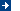  Межвенцовый утеплитель из джута (толщиной ленты ~ 10-12 мм.) - 20м. в рулоне: